Об утверждении плана работы Инкерманского городского Совета на 2022 год         Руководствуясь Федеральным законом Российской Федерации                                  от 06 октября 2003 года № 131-ФЗ «Об общих принципах организации местного самоуправления в Российской Федерации», Законом города Севастополя от 30 декабря 2014 года № 102-ЗС «О местном самоуправлении  в городе Севастополе», Уставом города Инкермана, внутригородского муниципального образования города Севастополя (с изменениями), Регламентом Инкерманского городского Совета, Инкерманский городской Совет Р Е Ш И Л:           1. Утвердить план работы Инкерманского городского Совета на 2022 год согласно приложению.           2. Опубликовать настоящее решение на официальном сайте города Инкермана, внутригородского муниципального образования города Севастополя и обнародовать на стенде для официальной информации города Инкермана, внутригородского муниципального образования города Севастополя.           3. Решение вступает в силу с момента его обнародования.           4. Контроль исполнения настоящего решения оставляю за собой.Глава города Инкермана					          Р.И.Демченко		Приложениек решению Инкерманскогогородского Совета№ 04/ от 28.12.2021План работы Инкерманского городского Совета на 2022 годпроект   проект   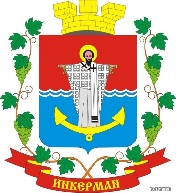 ИНКЕРМАНСКИЙ ГОРОДСКОЙ СОВЕТIII созываИНКЕРМАНСКИЙ ГОРОДСКОЙ СОВЕТIII созываИНКЕРМАНСКИЙ ГОРОДСКОЙ СОВЕТIII созываИНКЕРМАНСКИЙ ГОРОДСКОЙ СОВЕТIII созываИНКЕРМАНСКИЙ ГОРОДСКОЙ СОВЕТIII созываРЕШЕНИЕIV сессияРЕШЕНИЕIV сессияРЕШЕНИЕIV сессияРЕШЕНИЕIV сессияРЕШЕНИЕIV сессия   28 декабря 2021 года   № 04/   № 04/   № 04/г. Инкерман№ п/пНаименование мероприятийСроки проведенияОтветственные исполнители1Заседания Инкерманского городского Совета1.1.Проведение очередных заседаний Инкерманского городского СоветаВ течении:I - КварталаII - КварталаIII - КварталаIV - квартала2022 годаПредседатель Инкерманского городского Совета, заместитель председателя Инкерманского городского Совета1.2.Проведение внеочередных заседаний Инкерманского городского СоветаПо мере необходимости в течении 2022 годаПредседатель Инкерманского городского Совета, заместитель председателя Инкерманского городского Совета2Принятие нормативно правовых актов2.1.Проведении отчетов депутатов Инкерманского городского Совета второго созыва перед населением города Инкермана внутригородского муниципального образования города СевастополяФевраль – Сентябрь  2022 годас учетом эпидемиологической обстановкиЗаместитель председателя Инкерманского городского Совета, депутаты Инкерманского городского Совета2.2.Порядок предоставления, рассмотрения и утверждения годового отчета об исполнении бюджета города Инкермана, ВМО города СевастополяФевраль – Июнь 2022 года  Таранова Л.А. - начальник финансово-бюджетного отдела местной администрации  3Организация деятельности депутатов в Инкерманском городском Совете3.1.Проведение приемов и встреч с населениемСогласно графику приема депутатов Инкерманского городского Совета третьего созыва с учетом эпидемиологической обстановкиЗаместитель председателя Инкерманского городского Совета,Депутаты Инкерманского городского Совета3.2.Рассмотрение обращений граждан (избирателей) по соблюдению действующего законодательства, подготовка мотивированных ответов в адрес заявителей в сроки, установленные   ст. 12 Федерального закона Российской Федерации от 02 мая 2006 года № 59-ФЗ «О порядке рассмотрения обращений граждан Российской Федерации»В течении 2022 годаДепутаты Инкерманского городского Совета, местная администрация города Инкермана, ВМО города Севастополя3.3.Оформление депутатских запросов, направление корреспонденции депутатов в соответствии с Регламентом Инкерманского городского Совета в соответствии с частью 2 статьи 5 Законом города Севастополя                      от 8.06.2018 года № 419-ЗС «О гарантиях осуществления полномочий депутата представительного органа внутригородского муниципального образования города Севастополя, члена выборного органа местного самоуправления в городе Севастополе, выборного должностного лица местного самоуправления в городе Севастополе»В течении 2022 годаЗаместитель председателя Инкерманского городского Совета,Депутаты Инкерманского городского Совета3.4.Проведение совместных приемов граждан руководством Инкерманского городского Совета и представителями правоохранительных органовПо согласованию с заинтересованными ведомствами в течении 2022 годас учетом эпидемиологической обстановкиГлава города Инкермана, заместитель председателя Инкерманского городского Совета,депутаты Инкерманского городского Совета, местная администрация города Инкермана, ВМО города Севастополя3.5.Опубликование (обнародование) принятых решений Инкерманского городского Совета на официальном стенде ИГСВ течении 2022 годаЗаместитель председателя Инкерманского городского Совета, организационный отдел местной администрации города Инкермана, ВМО города Севастополя3.6.Участие в общественно-значимых мероприятиях в соответствии с действующими программами местной администрации города Инкермана ВМО города Севастополя:В соответствии с планами муниципальных программ на 2022 годс учетом эпидемиологической обстановкиДепутаты Инкерманского городского Совета, организационный отдел местной администрации города Инкермана, ВМО города Севастополя4Работа постоянных комиссий, временных (рабочих) комиссий4.1.Подготовка проектов решений, выносимых на заседание Инкерманского городского Совета в пределах полномочий и по вопросам местного значенияI - КварталII - КварталIII - КварталIV - квартал2022 годаДепутаты Инкерманского городского Совета, Председатели постоянных комиссий4.2.Рассмотрение проектов решений и подготовка заключений по вопросам, внесенным на рассмотрение заседания Инкерманского городского СоветаI - КварталII - КварталIII - КварталIV - квартал2022 годаПредседатели постоянных комиссий4.3.Содействие депутатам, а также органам местного самоуправления в их деятельности по исполнению и реализации решений Инкерманского городского Совета в рамках закона и полномочийПостоянно в течении 2022 годаПредседатели постоянных комиссий4.3.1.Организация приема избирателей Постоянно в течении 2022 годас учетом эпидемиологической обстановки Постоянная депутатская комиссия по вопросам депутатской деятельности, этики, законности, правопорядка и развития местного самоуправления4.3.2.Отчет депутатов о работе на избирательном округеI - КварталII - КварталIII - КварталIV - квартал2022 годас учетом эпидемиологической обстановкиПостоянная депутатская комиссия по вопросам депутатской деятельности, этики, законности, правопорядка и развития местного самоуправления4.3.3.Выполнение наказов избирателейПостоянно в течении 2022 годас учетом эпидемиологической обстановкиПостоянная депутатская комиссия по вопросам депутатской деятельности, этики, законности, правопорядка и развития местного самоуправления4.4.Рассмотрение обращений граждан (избирателей) по соблюдению действующего законодательства, подготовка мотивированных ответов в адрес заявителей в сроки, установленные ст. 12 Федерального закона Российской Федерации от 02 мая 2006 года № 59-ФЗ «О порядке рассмотрения обращений граждан Российской Федерации»По мере необходимостиПредседатели постоянных комиссий5Возможно внесение изменений и дополнений В течении 2022 годас учетом эпидемиологической обстановкиГлава города Инкермана, заместитель председателя Инкерманского городского Совета, депутаты Инкерманского городского Совета, постоянные комиссии Инкерманского городского Совета, местная администрация города Инкермана, ВМО города Севастополя